“Dall’Idea all’Impresa.Bando Incubatore d’impresa” 2022Modulo di candidatura (Allegato A)Nota: IL MODULO DEVE ESSERE COMPILATO IN TUTTE LE SUE PARTI.La sottoscritta / Il sottoscritto      nata/o a    il                                                                                                                                                                                                                                                                                                                                                     residente a      Tel.        Cell.        E-mail:      Codice Fiscale                                                                                                                                                                                            (da compilare solo in caso di attività già avviata)Titolare/Legale rappresentante della ditta/società 	     sede legale      Partita IVA           Data di costituzione      CHIEDE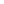 di essere ammessa/o a partecipare all’iniziativa in oggetto. A tal fine dichiara di essere a conoscenza dei requisiti di ammissione e delle modalità di partecipazione indicati dal Bando di selezione.Il sottoscritto/a dichiara di essere, in data odierna, in una delle seguenti condizioni:              (barrare la corrispondente casella):       Aspirante imprenditore/imprenditrice       Titolare/Rappresentante legale di impresa iscritta al Registro Imprese da non più di 18 mesiDichiara inoltre, sotto la propria responsabilità, essendo a conoscenza che le dichiarazioni mendaci, la falsità negli atti e l’uso di atti falsi, nei casi previsti dalla legge, sono puniti ai sensi del codice penale e delle leggi speciali in materia (art. 76 Legge 445/2000):di aver preso visione del Bando;che l’impresa è in regola con il pagamento del diritto annuale camerale, qualora dovuto;che l’impresa non è soggetta a procedure concorsuali;che l’impresa ha beneficiato nei due esercizi finanziari precedenti e nell’esercizio finanziario in corso degli aiuti a titolo di “de minimis” sotto specificati: Il sottoscritto dichiara di allegare, alla presente domanda, i seguenti documenti:-   curriculum vitae del richiedente e degli eventuali soci/e;-   copia fronte/retro di un documento di identità del richiedente;-   business plan dell'iniziativa imprenditoriale se disponibile. Data            						Firma       ______________________________________________________________Informativa sul trattamento dei dati personali ai sensi dell'art. 13 del Regolamento UE 2016/679Con riferimento ai dati personali conferiti con la domanda di partecipazione si informa che il Titolare del trattamento è la Camera di Commercio di Como-Lecco, Via Parini 16, Como. Il Responsabile della protezione dei dati è contattabile all'indirizzo: dpo@lom.camcom.it.I dati forniti saranno trattati esclusivamente per gli scopi per i quali sono raccolti e specificatamente per la gestione del procedimento amministrativo di ammissione all'iniziativa, con o senza l'ausilio di strumenti informatici e verranno conservati fino al termine previsto per legge. Il mancato conferimento dei dati comporta l'inammissibilità della domanda di partecipazione. I dati conferiti possono essere comunicati esclusivamente per le finalità istituzionali connesse alla gestione dell'iniziativa. Ai sensi dell'articolo 13 del Regolamento UE 2016/679, agli interessati è riconosciuto il diritto di richiedere al titolare del trattamento l'accesso ai dati personali e la rettifica o la cancellazione degli stessi, nonché il diritto di proporre reclamo l'autorità italiana di controllo competente (Garante per la protezione dei dati personali), qualora ritenessero che il trattamento dei dati conferiti sia contrario alla normativa vigente Data                                                     			  Firma       DataNormativa di riferimento/EnteAtto di concessioneImportoTotaleTotaleTotaleDescrizione dell’idea imprenditoriale (massimo 1000 caratteri)A quale bisogno risponde: risoluzione problemi tecnici, esigenze di mercato, nuove opportunità,... (massimo 1000 caratteri)Grado di innovatività dell'idea: come l'idea si differenzia da ciò che esiste sul mercato massimo 1000 caratteri)_____________________________________________________________________________Contenuto tecnologico: tecnologia necessaria, disponibile e da ricercare,...(massimo 1000 caratteri)Competenze del/i proponente/i (massimo 1000 caratteri)_______________________________________________________________________________Mercato di riferimento: possibili clienti, concorrenti locali o mondiali, possibili partner, ipotesi struttura dell'azienda (massimo 1000 caratteri)Modello di business: come ci si immagina di guadagnare sfruttando l'idea  (massimo 1000 caratteri)Data         In fede,         Il Titolare/ legale rappresentante:Firma	     